ISTITUTO COMPRENSIVO PERUGIA 13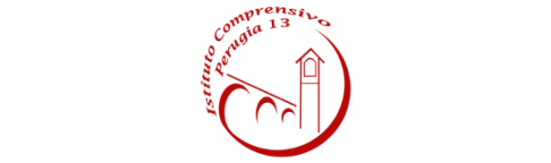 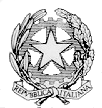 Sede Legale: Via Garigliano, 9 – 06134 Ponte Valleceppi (PG)Sede Amministrativa: Via Brenta s.n.c. – 06134 Ponte ValleceppiCod. Mecc. PGIC854007 – Cod. Fisc. 94152350545Tel. 075 5928004 – 075 6920177– Sito Web: www.icperugia13.edu.it SCUOLA PRIMARIA DI _____________________________RELAZIONE PROVE CONDIVISE DELLA CLASSE ______SEZ. _____ANNO SCOLASTICO 20…/20…PRESENTAZIONE DELLA CLASSELa classe è composta da un totale di               di cui          femmine e                   maschi.Non sono/ sono presenti alunni BES, specificare: Non sono/sono presenti alunni stranieri da alfabetizzare, specificare: Eventuali osservazioni:SVOLGIMENTO DELLE PROVE CONDIVISEProve inizialiItalianoNel seguente nucleo tematico: ASCOLTO E PARLATO gli alunni dimostrano che gli obiettivi sono stati: pienamente acquisiti    acquisiti        sufficientemente acquisiti       non ancora acquisitiNel seguente nucleo tematico: LETTURA gli alunni dimostrano che gli obiettivi sono stati: pienamente acquisiti    acquisiti        sufficientemente acquisiti       non ancora acquisitiNel seguente nucleo tematico: PRODUZIONE SCRITTA gli alunni dimostrano che gli obiettivi sono stati: pienamente acquisiti    acquisiti        sufficientemente acquisiti       non ancora acquisitiNel seguente nucleo tematico: ELEMENTI DI GRAMMATICA gli alunni dimostrano che gli obiettivi sono stati: pienamente acquisiti    acquisiti        sufficientemente acquisiti       non ancora acquisitiEventuali osservazioni:MatematicaNel seguente nucleo tematico: NUMERI gli alunni dimostrano che gli obiettivi sono stati: pienamente acquisiti    acquisiti        sufficientemente acquisiti       non ancora acquisitiNel seguente nucleo tematico: SPAZIO E FIGURE gli alunni dimostrano che gli obiettivi sono stati: pienamente acquisiti    acquisiti        sufficientemente acquisiti       non ancora acquisitiNel seguente nucleo tematico: RELAZIONI, DATI PREVISIONI gli alunni dimostrano che gli obiettivi sono stati: pienamente acquisiti    acquisiti        sufficientemente acquisiti       non ancora acquisitiNel seguente nucleo tematico: RISOLVERE PROBLEMI gli alunni dimostrano che gli obiettivi sono stati: pienamente acquisiti    acquisiti        sufficientemente acquisiti       non ancora acquisitiEventuali osservazioni:IngleseNel seguente nucleo tematico: ASCOLTO (comprensione orale) gli alunni dimostrano che gli obiettivi sono stati: pienamente acquisiti    acquisiti        sufficientemente acquisiti       non ancora acquisitiNel seguente nucleo tematico: PARLATO (produzione e interazione orale) gli alunni dimostrano che gli obiettivi sono stati: pienamente acquisiti    acquisiti        sufficientemente acquisiti       non ancora acquisitiNel seguente nucleo tematico: LETTURA (comprensione scritta) gli alunni dimostrano che gli obiettivi sono stati: pienamente acquisiti    acquisiti        sufficientemente acquisiti       non ancora acquisitiNel seguente nucleo tematico: SCRITTURA (produzione scritta) gli alunni dimostrano che gli obiettivi sono stati: pienamente acquisiti    acquisiti        sufficientemente acquisiti       non ancora acquisitiEventuali osservazioni:Prove intermedieItalianoNel seguente nucleo tematico: ASCOLTO E PARLATO gli alunni dimostrano che gli obiettivi sono stati: pienamente acquisiti    acquisiti        sufficientemente acquisiti       non ancora acquisitiNel seguente nucleo tematico: LETTURA gli alunni dimostrano che gli obiettivi sono stati: pienamente acquisiti    acquisiti        sufficientemente acquisiti       non ancora acquisitiNel seguente nucleo tematico: PRODUZIONE SCRITTA gli alunni dimostrano che gli obiettivi sono stati: pienamente acquisiti    acquisiti        sufficientemente acquisiti       non ancora acquisitiNel seguente nucleo tematico: ELEMENTI DI GRAMMATICA gli alunni dimostrano che gli obiettivi sono stati: pienamente acquisiti    acquisiti        sufficientemente acquisiti       non ancora acquisitiEventuali osservazioni:MatematicaNel seguente nucleo tematico: NUMERI gli alunni dimostrano che gli obiettivi sono stati: pienamente acquisiti    acquisiti        sufficientemente acquisiti       non ancora acquisitiNel seguente nucleo tematico: SPAZIO E FIGURE gli alunni dimostrano che gli obiettivi sono stati: pienamente acquisiti    acquisiti        sufficientemente acquisiti       non ancora acquisitiNel seguente nucleo tematico: RELAZIONI, DATI PREVISIONI gli alunni dimostrano che gli obiettivi sono stati: pienamente acquisiti    acquisiti        sufficientemente acquisiti       non ancora acquisitiNel seguente nucleo tematico: RISOLVERE PROBLEMI gli alunni dimostrano che gli obiettivi sono stati: pienamente acquisiti    acquisiti        sufficientemente acquisiti       non ancora acquisitiEventuali osservazioni:IngleseNel seguente nucleo tematico: ASCOLTO (comprensione orale) gli alunni dimostrano che gli obiettivi sono stati: pienamente acquisiti    acquisiti        sufficientemente acquisiti       non ancora acquisitiNel seguente nucleo tematico: PARLATO (produzione e interazione orale) gli alunni dimostrano che gli obiettivi sono stati: pienamente acquisiti    acquisiti        sufficientemente acquisiti       non ancora acquisitiNel seguente nucleo tematico: LETTURA (comprensione scritta) gli alunni dimostrano che gli obiettivi sono stati: pienamente acquisiti    acquisiti        sufficientemente acquisiti       non ancora acquisitiNel seguente nucleo tematico: SCRITTURA (produzione scritta) gli alunni dimostrano che gli obiettivi sono stati: pienamente acquisiti    acquisiti        sufficientemente acquisiti       non ancora acquisitiEventuali osservazioni:Prove finaliItalianoNel seguente nucleo tematico: ASCOLTO E PARLATO gli alunni dimostrano che gli obiettivi sono stati: pienamente acquisiti    acquisiti        sufficientemente acquisiti       non ancora acquisitiNel seguente nucleo tematico: LETTURA gli alunni dimostrano che gli obiettivi sono stati: pienamente acquisiti    acquisiti        sufficientemente acquisiti       non ancora acquisitiNel seguente nucleo tematico: PRODUZIONE SCRITTA gli alunni dimostrano che gli obiettivi sono stati: pienamente acquisiti    acquisiti        sufficientemente acquisiti       non ancora acquisitiNel seguente nucleo tematico: ELEMENTI DI GRAMMATICA gli alunni dimostrano che gli obiettivi sono stati: pienamente acquisiti    acquisiti        sufficientemente acquisiti       non ancora acquisitiEventuali osservazioni:MatematicaNel seguente nucleo tematico: NUMERI gli alunni dimostrano che gli obiettivi sono stati: pienamente acquisiti    acquisiti        sufficientemente acquisiti       non ancora acquisitiNel seguente nucleo tematico: SPAZIO E FIGURE gli alunni dimostrano che gli obiettivi sono stati: pienamente acquisiti    acquisiti        sufficientemente acquisiti       non ancora acquisitiNel seguente nucleo tematico: RELAZIONI, DATI PREVISIONI gli alunni dimostrano che gli obiettivi sono stati: pienamente acquisiti    acquisiti        sufficientemente acquisiti       non ancora acquisitiNel seguente nucleo tematico: RISOLVERE PROBLEMI gli alunni dimostrano che gli obiettivi sono stati: pienamente acquisiti    acquisiti        sufficientemente acquisiti       non ancora acquisitiEventuali osservazioni:IngleseNel seguente nucleo tematico: ASCOLTO (comprensione orale) gli alunni dimostrano che gli obiettivi sono stati: pienamente acquisiti    acquisiti        sufficientemente acquisiti       non ancora acquisitiNel seguente nucleo tematico: PARLATO (produzione e interazione orale) gli alunni dimostrano che gli obiettivi sono stati: pienamente acquisiti    acquisiti        sufficientemente acquisiti       non ancora acquisitiNel seguente nucleo tematico: LETTURA (comprensione scritta) gli alunni dimostrano che gli obiettivi sono stati: pienamente acquisiti    acquisiti        sufficientemente acquisiti       non ancora acquisitiNel seguente nucleo tematico: SCRITTURA (produzione scritta) gli alunni dimostrano che gli obiettivi sono stati: pienamente acquisiti    acquisiti        sufficientemente acquisiti       non ancora acquisitiEventuali osservazioni:SITUAZIONE DELLA CLASSENei confronti delle attività didattiche gli alunni hanno generalmente mostrato un atteggiamento:Molto positivo  positivo  abbastanza positivo	 accettabile	 talvolta negativoLa partecipazione è:produttiva  attiva    generalmente attiva	 accettabile	            talvolta negativaL’autonomia di lavoro è: buona  accettabile	 nel complesso accettabile	 non ancora adeguataEventuali osservazioni:RAPPORTO CON GLI INSEGNANTIIl rapporto con gli insegnanti è stato: costruttivo  abbastanza costruttivo	 buono  talvolta difficoltoso a causa diEventuali osservazioni:Rispetto alla situazione di partenza ed alla sua evoluzione nel corso dell’anno, la classe: è complessivamente migliorata        è rimasta stabileEventuali osservazioni:Luogo, data								Firma dei docenti